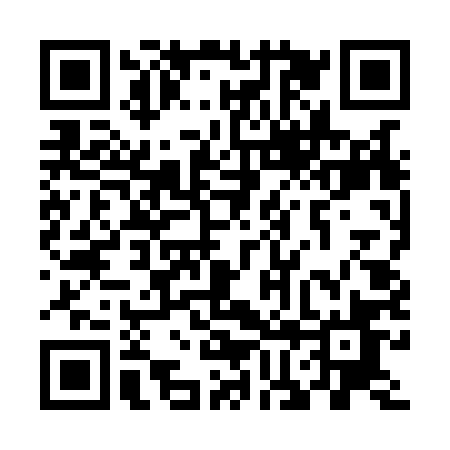 Prayer times for Zsigmondhaza, HungaryMon 1 Jul 2024 - Wed 31 Jul 2024High Latitude Method: Midnight RulePrayer Calculation Method: Muslim World LeagueAsar Calculation Method: HanafiPrayer times provided by https://www.salahtimes.comDateDayFajrSunriseDhuhrAsrMaghribIsha1Mon2:095:0112:566:228:5011:242Tue2:115:0212:566:228:5011:233Wed2:125:0212:566:228:5011:224Thu2:145:0312:566:228:4911:215Fri2:165:0412:566:228:4911:206Sat2:185:0412:576:218:4811:197Sun2:205:0512:576:218:4811:178Mon2:225:0612:576:218:4711:169Tue2:245:0712:576:218:4711:1410Wed2:265:0812:576:218:4611:1311Thu2:285:0912:576:208:4611:1112Fri2:305:0912:576:208:4511:0913Sat2:325:1012:586:208:4411:0814Sun2:355:1112:586:198:4411:0615Mon2:375:1212:586:198:4311:0416Tue2:395:1312:586:188:4211:0217Wed2:415:1412:586:188:4111:0018Thu2:445:1512:586:188:4010:5819Fri2:465:1612:586:178:3910:5620Sat2:495:1812:586:168:3810:5421Sun2:515:1912:586:168:3710:5222Mon2:535:2012:586:158:3610:5023Tue2:565:2112:586:158:3510:4824Wed2:585:2212:586:148:3410:4625Thu3:005:2312:586:138:3310:4426Fri3:035:2412:586:138:3210:4227Sat3:055:2612:586:128:3010:3928Sun3:075:2712:586:118:2910:3729Mon3:105:2812:586:118:2810:3530Tue3:125:2912:586:108:2710:3331Wed3:145:3012:586:098:2510:30